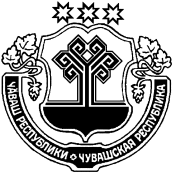 В соответствии с распоряжением Главы Чувашской Республики от  28 декабря 2019 г. № 513-рг:1. Утвердить План системных мероприятий («дорожную карту») по содействию развитию конкуренции в Янтиковском районе Чувашской Республике согласно приложению № 1 к настоящему распоряжению.  2.  Утвердить План мероприятий («дорожная карта») по содействию развитию конкуренции на товарных рынках Янтиковского района Чувашской Республики согласно приложению № 2 к настоящему распоряжению. 3. Контроль за исполнением настоящего распоряжения оставляю за собой. 4. Настоящее распоряжение вступает в силу после его официального опубликования. Глава администрации       Янтиковского района                                                                    В.А. ВанеркеПриложение № 1 к распоряжению администрации Янтиковского района от  27.01.2020 № 06-рПлан системных мероприятий («дорожная карта»)
по содействию развитию конкуренции в Янтиковском районе Чувашской РеспубликиПриложение № 2 к распоряжению администрации Янтиковского района от 27.01.2020  № 06-рПлан мероприятий («дорожная карта»)
по содействию развитию конкуренции на товарных рынках Янтиковского района Чувашской РеспубликиЧУВАШСКАЯ РЕСПУБЛИКА ЧĂВАШ РЕСПУБЛИКИ АДМИНИСТРАЦИЯ ЯНТИКОВСКОГО РАЙОНАРАСПОРЯЖЕНИЕ27.01.2020 № 06-рсело ЯнтиковоТĂВАЙ РАЙОН   АДМИНИСТРАЦИЙĔХУШУ27.01.2020  06-р № Тǎвай ялěNппНаименование мероприятияОписание проблемы, на решение которой направлено мероприятиеКлючевое событие/результатмероприятияСрок исполненияДокумент, подтверждающий выполнение мероприятияОтветственные исполнители12345671. Мероприятия, направленные на обеспечение прозрачности и доступности закупок товаров, работ, услуг, осуществляемых с использованием конкурентных способов определения поставщиков (подрядчиков, исполнителей)1. Мероприятия, направленные на обеспечение прозрачности и доступности закупок товаров, работ, услуг, осуществляемых с использованием конкурентных способов определения поставщиков (подрядчиков, исполнителей)1. Мероприятия, направленные на обеспечение прозрачности и доступности закупок товаров, работ, услуг, осуществляемых с использованием конкурентных способов определения поставщиков (подрядчиков, исполнителей)1. Мероприятия, направленные на обеспечение прозрачности и доступности закупок товаров, работ, услуг, осуществляемых с использованием конкурентных способов определения поставщиков (подрядчиков, исполнителей)1. Мероприятия, направленные на обеспечение прозрачности и доступности закупок товаров, работ, услуг, осуществляемых с использованием конкурентных способов определения поставщиков (подрядчиков, исполнителей)1. Мероприятия, направленные на обеспечение прозрачности и доступности закупок товаров, работ, услуг, осуществляемых с использованием конкурентных способов определения поставщиков (подрядчиков, исполнителей)1. Мероприятия, направленные на обеспечение прозрачности и доступности закупок товаров, работ, услуг, осуществляемых с использованием конкурентных способов определения поставщиков (подрядчиков, исполнителей)1.1.Осуществление закупок у субъектов малого предпринимательства, социально ориентированных некоммерческих организацийнизкий уровень закупок у субъектов малого предпринимательства, социально ориентированных некоммерческих организаций, необходимость обеспечения заказчиками закупок у них в объеме не менее 15 процентов совокупного годового объема закупокрост доли закупок у субъектов малого предпринимательства, социально ориентированных некоммерческих организацийежегодноинформация в Минэкономразвития Чувашии для подготовки докладасектор организации и проведения закупок администрации Янтиковского района1.2.Публикация сведений о закупках на официальных сайтах заказчиков в информационно-телекоммуникационной сети «Интернет» (далее - сеть «Интернет»)низкая информационная грамотность индивидуальных предпринимателей, осуществляющих хозяйственную деятельностьобеспечение среднего количества участников закупок на один конкурентный способ определения поставщиков (подрядчиков, исполнителей) при осуществлении закупок не менее 3 единицежегодноинформация в Минэкономразвития Чувашии для подготовки докладасектор организации и проведения закупок администрации Янтиковского района2. Мероприятия, направленные на устранение избыточного муниципального регулирования, а также на снижение административных барьеров2. Мероприятия, направленные на устранение избыточного муниципального регулирования, а также на снижение административных барьеров2. Мероприятия, направленные на устранение избыточного муниципального регулирования, а также на снижение административных барьеров2. Мероприятия, направленные на устранение избыточного муниципального регулирования, а также на снижение административных барьеров2. Мероприятия, направленные на устранение избыточного муниципального регулирования, а также на снижение административных барьеров2. Мероприятия, направленные на устранение избыточного муниципального регулирования, а также на снижение административных барьеров2. Мероприятия, направленные на устранение избыточного муниципального регулирования, а также на снижение административных барьеров2.1.Осуществление перевода государственных услуг в разряд бесплатных государственных услуг, относящихся к полномочиям органов исполнительной власти Чувашской Республики, а также муниципальных услуг, предоставление которых является необходимым условием ведения предпринимательской деятельностинедостаточный уровень удовлетворенности качеством и условиями предоставления государственных и муниципальных услуг их получателямисоздание условий максимального благоприятствования хозяйствующим субъектам при осуществлении предпринимательской деятельностиежегодноинформация в Минэкономразвития Чувашии для подготовки докладаСектор имущественных и земельных отношений администрации Янтиковского района2.2.Предоставление государственных и муниципальных услуг в электронной форме с использованием федеральной государственной информационной системы «Единый портал государственных и муниципальных услуг (функций)»необходимость увеличения доли граждан, использующих механизм получения государственных и муниципальных услуг в электронной формеобеспечение возможности получения государственных и муниципальных услуг в электронной форме на всей территории Российской Федерацииежегодноинформация в Минэкономразвития Чувашии для подготовки докладаСектор имущественных и земельных отношений отдела экономики и имущественных отношений администрации Янтиковского района2.3.Проведение оценки регулирующего воздействия проектов муниципальных нормативных правовых актов, устанавливающих новые или изменяющих ранее предусмотренные муниципальными нормативными правовыми актами обязанности для субъектов предпринимательской и инвестиционной деятельности (далее - проект муниципального акта), и экспертизы муниципальных правовых актов, затрагивающих вопросы осуществления предпринимательской и инвестиционной деятельности (далее - муниципальный акт), в целях выявления положений, необоснованно ограничивающих конкуренциюналичие в проектах муниципальных актов положений, предусматривающих введение избыточных обязанностей, запретов и ограничений для субъектов предпринимательской и инвестиционной деятельности или способствующих их введению, а также положений, способствующих возникновению необоснованных расходов субъектов предпринимательской и инвестиционной деятельности и местных бюджетов, и положений в муниципальных актах, необоснованно затрудняющих осуществление предпринимательской и инвестиционной деятельности, необоснованно ограничивающих конкуренциюповышение активности участников публичных консультаций при проведении углубленной оценки регулирующего воздействия проектов муниципальных актов и экспертизы муниципальных актовпостояннозаключения об оценке регулирующего воздействия проектов муниципальных актов, сводные отчеты о результатах проведения оценки регулирующего воздействия проектов муниципальных актов и заключения об экспертизе муниципальных актовОтдел экономики и  имущественных  отношений администрации Янтиковского района; сектор юридической службы администрации Янтиковского района2.4.Оптимизация процессов предоставления государственных и муниципальных услуг субъектам предпринимательской деятельности органами исполнительной власти Чувашской Республики и органами местного самоуправления муниципальных районов и городских округовналичие фактов несоблюдения порядков разработки и утверждения административных регламентов предоставления государственных и муниципальных услугсокращение сроков предоставления государственных и муниципальных услуг и снижение платы за их предоставление;обеспечение среднего числа обращений субъектов предпринимательской деятельности для получения одной государственной (муниципальной) услуги не более 2 разпостояннозаключения на проекты административных регламентов, проекты нормативных правовых актов органов исполнительной власти Чувашской Республики по внесению изменений в административные регламенты, признанию административных регламентов утратившими силу, направление в органы местного самоуправления муниципальных районов и городских округов методических рекомендаций по внесению изменений в постановления администраций муниципальных районов и городских округов об утверждении административных регламентов предоставления муниципальных услуг и (или) признанию их утратившими силуСектор юридической службы администрации Янтиковского района3. Мероприятия, направленные на совершенствование процессов управления объектами муниципальной собственности, а также на ограничение влияния муниципальных унитарных предприятий, хозяйственных обществ, в уставных капиталах которых имеется доля участия муниципального образования, на конкуренцию3. Мероприятия, направленные на совершенствование процессов управления объектами муниципальной собственности, а также на ограничение влияния муниципальных унитарных предприятий, хозяйственных обществ, в уставных капиталах которых имеется доля участия муниципального образования, на конкуренцию3. Мероприятия, направленные на совершенствование процессов управления объектами муниципальной собственности, а также на ограничение влияния муниципальных унитарных предприятий, хозяйственных обществ, в уставных капиталах которых имеется доля участия муниципального образования, на конкуренцию3. Мероприятия, направленные на совершенствование процессов управления объектами муниципальной собственности, а также на ограничение влияния муниципальных унитарных предприятий, хозяйственных обществ, в уставных капиталах которых имеется доля участия муниципального образования, на конкуренцию3. Мероприятия, направленные на совершенствование процессов управления объектами муниципальной собственности, а также на ограничение влияния муниципальных унитарных предприятий, хозяйственных обществ, в уставных капиталах которых имеется доля участия муниципального образования, на конкуренцию3. Мероприятия, направленные на совершенствование процессов управления объектами муниципальной собственности, а также на ограничение влияния муниципальных унитарных предприятий, хозяйственных обществ, в уставных капиталах которых имеется доля участия муниципального образования, на конкуренцию3. Мероприятия, направленные на совершенствование процессов управления объектами муниципальной собственности, а также на ограничение влияния муниципальных унитарных предприятий, хозяйственных обществ, в уставных капиталах которых имеется доля участия муниципального образования, на конкуренцию3.1.Регулирование количества муниципальных унитарных предприятий присутствие муниципальных унитарных предприятийрешение о включении муниципального имущества в прогнозный план (программу) приватизации муниципального имущества на очередной финансовый год и плановый периодежегоднорешения администрации Янтиковского района и Собрания депутатов Янтиковского районаСектор имущественных и земельных отношений отдела экономики и имущественных отношений администрации Янтиковского района3.2.Мониторинг организации и проведения публичных торгов или иных конкурентных процедур при реализации имущества хозяйственными обществами, доля участия администрации Янтиковского района в которых составляет 50 и более процентовнеобходимость обеспечения конкуренции при реализации имущества хозяйственными обществами, доля участия администрации Янтиковского района в которых составляет 50 и более процентовреализация имущества хозяйственными обществами, доля участия администрации Янтиковского района в которых составляет 50 и более процентов, путем проведения публичных торгов или иных конкурентных процедурежегодноинформация в Минэкономразвития Чувашии для подготовки докладаСектор имущественных и земельных отношений отдела экономики и имущественных отношений администрации Янтиковского района3.3.Привлечение муниципальных унитарных предприятий Янтиковского района и хозяйственных обществ, доля участия администрации Янтиковского  района в которых составляет 50 и более процентов, к закупкам товаров, работ и услуг для государственных и муниципальных нуждснижение эффективности использования муниципального имуществаповышение количества участников закупок товаров, работ и услуг для обеспечения государственных и муниципальных нуждежегодноинформация в Минэкономразвития Чувашии для подготовки докладаСектор имущественных и земельных отношений отдела экономики и имущественных отношений администрации Янтиковского района4. Мероприятия, направленные на обеспечение и сохранение целевого использования муниципальных объектов недвижимого имущества в социальной сфере4. Мероприятия, направленные на обеспечение и сохранение целевого использования муниципальных объектов недвижимого имущества в социальной сфере4. Мероприятия, направленные на обеспечение и сохранение целевого использования муниципальных объектов недвижимого имущества в социальной сфере4. Мероприятия, направленные на обеспечение и сохранение целевого использования муниципальных объектов недвижимого имущества в социальной сфере4. Мероприятия, направленные на обеспечение и сохранение целевого использования муниципальных объектов недвижимого имущества в социальной сфере4. Мероприятия, направленные на обеспечение и сохранение целевого использования муниципальных объектов недвижимого имущества в социальной сфере4. Мероприятия, направленные на обеспечение и сохранение целевого использования муниципальных объектов недвижимого имущества в социальной сфере4.1.Создание перечней муниципальных объектов недвижимого имущества в социальной сфере и их размещение на официальном сайте администрации Янтиковского  района, органов власти Чувашской Республики в сети «Интернет»недостаточная информированность субъектов предпринимательской деятельности об объектах недвижимого имуществазаключение соглашений (договоров) с субъектами предпринимательской деятельности об использовании объектов недвижимого имущества в социальной сфереежегодноинформация в Минэкономразвития Чувашии для подготовки докладаСектор имущественных и земельных отношений отдела экономики и имущественных отношений администрации Янтиковского района4.2.Передача муниципальных объектов недвижимого имущества, включая не используемые по назначению, негосударственным организациям с применением механизмов государственно-частного партнерства посредством заключения концессионного соглашения, с обязательством сохранения целевого назначения и использования объекта недвижимого имущества в таких сферах деятельности, как дошкольное образование, организация отдыха детей и их оздоровления, здравоохранение, социальное обслуживание населениянедостаточное участие субъектов предпринимательской деятельности в предоставлении услуг в социальной сфереобеспечение и сохранение целевого использования государственных (муниципальных) объектов недвижимого имущества в социальной сферепостоянноналичие концессионного соглашения о передаче объектов недвижимого имущества в социальной сфереСектор имущественных и земельных отношений отдела экономики и имущественных отношений администрации Янтиковского района4.3.Создание правовых условий для заключения концессионных соглашений с обязательством сохранения целевого назначения и использования объекта недвижимого имущества в таких сферах деятельности, как дошкольное образование, организация отдыха детей и их оздоровления, здравоохранение, социальное обслуживание населениянедостаточное участие субъектов предпринимательской деятельности в предоставлении услуг в социальной сфере, низкая конкуренция на рынках услуг дошкольного образования, организации отдыха детей и их оздоровления, здравоохранения, социального обслуживания населениясформирована нормативно-правовая база для реализации проектов в таких сферах деятельности, как дошкольное образование, организация отдыха детей и их оздоровления, здравоохранение, социальное обслуживание населения2020 годпроекты документов для непосредственной реализации проектов в таких сферах деятельности, как дошкольное образование, организация отдыха детей и их оздоровления, здравоохранение, социальное обслуживание населения, концессионное соглашение, конкурсная документацияОтдел образования администрации Янтиковского района,Сектор имущественных и земельных отношений отдела экономики и имущественных отношений администрации Янтиковского района5. Мероприятия, направленные на содействие развитию практики применения механизмов государственно-частного и муниципально-частного партнерства5. Мероприятия, направленные на содействие развитию практики применения механизмов государственно-частного и муниципально-частного партнерства5. Мероприятия, направленные на содействие развитию практики применения механизмов государственно-частного и муниципально-частного партнерства5. Мероприятия, направленные на содействие развитию практики применения механизмов государственно-частного и муниципально-частного партнерства5. Мероприятия, направленные на содействие развитию практики применения механизмов государственно-частного и муниципально-частного партнерства5. Мероприятия, направленные на содействие развитию практики применения механизмов государственно-частного и муниципально-частного партнерства5. Мероприятия, направленные на содействие развитию практики применения механизмов государственно-частного и муниципально-частного партнерства5.1.Проведение встреч, совещаний, семинаров совместно с заинтересованными органами исполнительной власти Чувашской Республики при разработке и рассмотрении инвестиционных проектов в целях заключения соглашений о государственно-частном партнерстве и муниципально-частном партнерстведлительные сроки заключения соглашений о государственно-частном партнерстве и муниципально-частном партнерстве, концессионных соглашений, наличие ошибок при принятии решений о заключении соглашений о государственно-частном партнерстве и муниципально-частном партнерствеповышение квалификации сотрудников органов местного самоуправленияежегодноинформация в Минэкономразвития Чувашии для подготовки докладаОтдел экономики и  имущественных  отношений администрации Янтиковского района6. Мероприятия, направленные на обеспечение равных условий доступа к информации о муниципальном имуществе Янтиковского района6. Мероприятия, направленные на обеспечение равных условий доступа к информации о муниципальном имуществе Янтиковского района6. Мероприятия, направленные на обеспечение равных условий доступа к информации о муниципальном имуществе Янтиковского района6. Мероприятия, направленные на обеспечение равных условий доступа к информации о муниципальном имуществе Янтиковского района6. Мероприятия, направленные на обеспечение равных условий доступа к информации о муниципальном имуществе Янтиковского района6. Мероприятия, направленные на обеспечение равных условий доступа к информации о муниципальном имуществе Янтиковского района6. Мероприятия, направленные на обеспечение равных условий доступа к информации о муниципальном имуществе Янтиковского района6.1Дополнительное размещение информации о реализации имущества, в том числе о предоставлении его в аренду, на официальном сайте администрации Янтиковского района на Портале органов власти Чувашской Республики в сети «Интернет»необходимость повышения поступлений неналоговых доходов в консолидированный бюджет Янтиковского района Чувашской Республикиинформирование неограниченного круга лиц о реализации, передаче в аренду  муниципального имуществапостоянноинформация в Минэкономразвития Чувашии для подготовки докладаСектор имущественных и земельных отношений отдела экономики и имущественных отношений администрации Янтиковского района7. Мероприятия, направленные на повышение доступности финансовых услуг для субъектов экономической деятельности7. Мероприятия, направленные на повышение доступности финансовых услуг для субъектов экономической деятельности7. Мероприятия, направленные на повышение доступности финансовых услуг для субъектов экономической деятельности7. Мероприятия, направленные на повышение доступности финансовых услуг для субъектов экономической деятельности7. Мероприятия, направленные на повышение доступности финансовых услуг для субъектов экономической деятельности7. Мероприятия, направленные на повышение доступности финансовых услуг для субъектов экономической деятельности7. Мероприятия, направленные на повышение доступности финансовых услуг для субъектов экономической деятельности7.1.Содействие в открытии дополнительных офисов финансовых организаций в сельской местностинизкая доступность заемных ресурсов и финансовых услуг для населения и предпринимателей, проживающих и работающих в сельской местностиповышение доступности финансовых услугежегодноинформация к докладуОтдел экономики и  имущественных  отношений администрации Янтиковского района8. Мероприятия, направленные на разработку и утверждение типового административного регламента предоставления муниципальной услуги по выдаче разрешения на строительство для целей возведения (создания) антенно-мачтовых сооружений (объектов) для услуг связи8. Мероприятия, направленные на разработку и утверждение типового административного регламента предоставления муниципальной услуги по выдаче разрешения на строительство для целей возведения (создания) антенно-мачтовых сооружений (объектов) для услуг связи8. Мероприятия, направленные на разработку и утверждение типового административного регламента предоставления муниципальной услуги по выдаче разрешения на строительство для целей возведения (создания) антенно-мачтовых сооружений (объектов) для услуг связи8. Мероприятия, направленные на разработку и утверждение типового административного регламента предоставления муниципальной услуги по выдаче разрешения на строительство для целей возведения (создания) антенно-мачтовых сооружений (объектов) для услуг связи8. Мероприятия, направленные на разработку и утверждение типового административного регламента предоставления муниципальной услуги по выдаче разрешения на строительство для целей возведения (создания) антенно-мачтовых сооружений (объектов) для услуг связи8. Мероприятия, направленные на разработку и утверждение типового административного регламента предоставления муниципальной услуги по выдаче разрешения на строительство для целей возведения (создания) антенно-мачтовых сооружений (объектов) для услуг связи8. Мероприятия, направленные на разработку и утверждение типового административного регламента предоставления муниципальной услуги по выдаче разрешения на строительство для целей возведения (создания) антенно-мачтовых сооружений (объектов) для услуг связи8.1.Внесение изменений в утвержденные административные регламенты предоставления муниципальной услуги по выдаче разрешения на строительство объекта капитального строительстванеобходимость установления единых требований на всей территории Чувашской Республики к выполнению муниципальной услуги по выдаче разрешения на строительство объекта капитального строительства, в том числе для целей возведения (создания) антенно-мачтовых сооружений (объектов) для услуг связи, и сокращения сроков выполнения этой услугисокращение сроков предоставления муниципальной услуги по выдаче разрешения на строительство объекта капитального строительства, в том числе для целей возведения (создания) антенно-мачтовых сооружений (объектов) для услуг связиежегодноинформация в Минэкономразвития Чувашии для подготовки докладаОтдел строительства, дорожного  и ЖКХ администрации Янтиковского района8.2.Подготовка проектов планировки территорий и проектов межевания территорий с учетом определения состава и структуры объектов и сооружений для услуг связи, в том числе размещения антенно-мачтовых сооруженийнеобходимость установления единых требований на всей территории Чувашской Республики к выполнению муниципальной услуги по выдаче разрешения на строительство объекта капитального строительства, в том числе для целей возведения (создания) антенно-мачтовых сооружений (объектов) для услуг связи, и сокращения сроков выполнения этой услугисокращение сроков предоставления муниципальной услуги по выдаче разрешения на строительство объекта капитального строительства, в том числе для целей возведения (создания) антенно-мачтовых сооружений (объектов) для услуг связиежегодноинформация в Минэкономразвития Чувашии для подготовки докладаОтдел строительства, дорожного  и ЖКХ администрации Янтиковского района9. Мероприятия, направленные на разработку и утверждение типового административного регламента предоставления муниципальной услуги по выдаче разрешения на строительство и типового административного регламента предоставления муниципальной услуги по выдаче разрешения на ввод объекта в эксплуатацию при осуществлении строительства, реконструкции, капитального ремонта объектов капитального строительства9. Мероприятия, направленные на разработку и утверждение типового административного регламента предоставления муниципальной услуги по выдаче разрешения на строительство и типового административного регламента предоставления муниципальной услуги по выдаче разрешения на ввод объекта в эксплуатацию при осуществлении строительства, реконструкции, капитального ремонта объектов капитального строительства9. Мероприятия, направленные на разработку и утверждение типового административного регламента предоставления муниципальной услуги по выдаче разрешения на строительство и типового административного регламента предоставления муниципальной услуги по выдаче разрешения на ввод объекта в эксплуатацию при осуществлении строительства, реконструкции, капитального ремонта объектов капитального строительства9. Мероприятия, направленные на разработку и утверждение типового административного регламента предоставления муниципальной услуги по выдаче разрешения на строительство и типового административного регламента предоставления муниципальной услуги по выдаче разрешения на ввод объекта в эксплуатацию при осуществлении строительства, реконструкции, капитального ремонта объектов капитального строительства9. Мероприятия, направленные на разработку и утверждение типового административного регламента предоставления муниципальной услуги по выдаче разрешения на строительство и типового административного регламента предоставления муниципальной услуги по выдаче разрешения на ввод объекта в эксплуатацию при осуществлении строительства, реконструкции, капитального ремонта объектов капитального строительства9. Мероприятия, направленные на разработку и утверждение типового административного регламента предоставления муниципальной услуги по выдаче разрешения на строительство и типового административного регламента предоставления муниципальной услуги по выдаче разрешения на ввод объекта в эксплуатацию при осуществлении строительства, реконструкции, капитального ремонта объектов капитального строительства9. Мероприятия, направленные на разработку и утверждение типового административного регламента предоставления муниципальной услуги по выдаче разрешения на строительство и типового административного регламента предоставления муниципальной услуги по выдаче разрешения на ввод объекта в эксплуатацию при осуществлении строительства, реконструкции, капитального ремонта объектов капитального строительства9.1.Проведение анализа административных регламентов предоставления муниципальной услуги по выдаче разрешения на строительство и административных регламентов предоставления муниципальной услуги по выдаче разрешений на ввод объекта в эксплуатацию при осуществлении строительства, реконструкции, капитального ремонта объектов капитального строительства на соответствие их законодательству Российской Федерациинеобходимость установления на всей территории Чувашской Республики единых требований к выдаче разрешения на строительство и ввод объекта в эксплуатацию при осуществлении строительства, реконструкции, капитального ремонта объектов капитального строительства и сокращения сроков предоставления этих муниципальных услугсокращение сроков предоставления муниципальной услуги по выдаче разрешения на строительство и муниципальной услуги по выдаче разрешения на ввод объекта в эксплуатацию при осуществлении строительства, реконструкции, капитального ремонта объектов капитального строительстваежегодноинформация в Минэкономразвития Чувашии для подготовки докладаОтдел строительства, дорожного  и ЖКХ администрации Янтиковского района10. Мероприятия, направленные на проведение мониторингов состояния и развития конкуренции на товарных рынках Янтиковского района10. Мероприятия, направленные на проведение мониторингов состояния и развития конкуренции на товарных рынках Янтиковского района10. Мероприятия, направленные на проведение мониторингов состояния и развития конкуренции на товарных рынках Янтиковского района10. Мероприятия, направленные на проведение мониторингов состояния и развития конкуренции на товарных рынках Янтиковского района10. Мероприятия, направленные на проведение мониторингов состояния и развития конкуренции на товарных рынках Янтиковского района10. Мероприятия, направленные на проведение мониторингов состояния и развития конкуренции на товарных рынках Янтиковского района10. Мероприятия, направленные на проведение мониторингов состояния и развития конкуренции на товарных рынках Янтиковского района10.1.Проведение мониторинга наличия (отсутствия) административных барьеров и оценки состояния конкуренции субъектами предпринимательской деятельностинеобходимость осуществления сбора данных для проведения анализа деятельности на товарных рынках и планирования мероприятий по содействию развитию конкуренции, подготовка предложений по решению проблемсбор данных для проведения анализа деятельности на товарных рынках и планирования мероприятий по содействию развитию конкуренции, подготовка предложений по решению проблемежегодноинформация к докладуОтдел экономики и  имущественных  отношений администрации Янтиковского района10.2.Проведение мониторинга удовлетворенности потребителей качеством товаров, работ, услуг на товарных рынках Янтиковского района и состоянием ценовой конкуренциинеобходимость осуществления сбора данных для проведения анализа деятельности на товарных рынках и планирования мероприятий по содействию развитию конкуренции, подготовка предложений по решению проблемсбор данных для проведения анализа деятельности на товарных рынках и планирования мероприятий по содействию развитию конкуренции, подготовка предложений по решению проблемежегодноинформация к докладуОтдел экономики и  имущественных  отношений администрации Янтиковского района10.3.Проведение мониторинга деятельности хозяйствующих субъектов, доля участия муниципального образования в которых составляет 50 и более процентов, предусматривающего формирование реестра указанных хозяйствующих субъектов, осуществляющих деятельность на территории Янтиковского  района (за исключением предприятий, осуществляющих деятельность в сферах, связанных с обеспечением обороны и безопасности государства, а также включенных в перечень стратегических предприятий), с обозначением товарного рынка их присутствия, на котором осуществляется такая деятельность, а также с указанием каждым таким хозяйствующим субъектом доли занимаемого товарного рынка (в том числе объема (доли) выручки в общей величине стоимостного оборота товарного рынка, объема (доли) реализованных на товарном рынке товаров, работ, услуг в натуральном выражении, объема финансирования из республиканского бюджета Чувашской Республики и бюджетов муниципальных образований)необходимость снижения доли государственного сектора на конкурентных рынкахформирование реестра и размещение на официальном сайте администрации Янтиковского района на Портале органов власти Чувашской Республики в сети «Интернет»ежегоднодо 1 мартаинформация в Минэкономразвития Чувашии для подготовки докладаСектор имущественных и земельных отношений отдела экономики и имущественных отношений администрации Янтиковского района11. Подготовка доклада о состоянии и развитии конкуренции на товарных рынках Чувашской Республики11. Подготовка доклада о состоянии и развитии конкуренции на товарных рынках Чувашской Республики11. Подготовка доклада о состоянии и развитии конкуренции на товарных рынках Чувашской Республики11. Подготовка доклада о состоянии и развитии конкуренции на товарных рынках Чувашской Республики11. Подготовка доклада о состоянии и развитии конкуренции на товарных рынках Чувашской Республики11. Подготовка доклада о состоянии и развитии конкуренции на товарных рынках Чувашской Республики11. Подготовка доклада о состоянии и развитии конкуренции на товарных рынках Чувашской Республики11.1.Внедрение лучших региональных практик содействия развитию конкуренции и практик содействия развитию конкуренции, рекомендованных для внедрения на территории субъектов Российской Федерациинеразвитая конкуренция на отдельных товарных рынках Чувашской Республикидостижение ключевых показателей развития конкуренции в Чувашской Республикеежегодно до 10 мартаинформация в Минэкономразвития Чувашии для подготовки докладаОтдел экономики и  имущественных  отношений администрации Янтиковского районаN ппНаименование мероприятияСрок исполненияНаименование показателяЕдиница измеренияЦелевые значения показателя на 1 январяЦелевые значения показателя на 1 январяЦелевые значения показателя на 1 январяЦелевые значения показателя на 1 январяЦелевые значения показателя на 1 январяЦелевые значения показателя на 1 январяОжидаемые результатыОтветственные исполнителиN ппНаименование мероприятияСрок исполненияНаименование показателяЕдиница измерения2018 г.2019 г.2020 г.2021 г.2022 г.2023 г.Ожидаемые результатыОтветственные исполнители123456789101112131. Рынок услуг дошкольного образования1. Рынок услуг дошкольного образования1. Рынок услуг дошкольного образования1. Рынок услуг дошкольного образования1. Рынок услуг дошкольного образования1. Рынок услуг дошкольного образования1. Рынок услуг дошкольного образования1. Рынок услуг дошкольного образования1. Рынок услуг дошкольного образования1. Рынок услуг дошкольного образования1. Рынок услуг дошкольного образования1. Рынок услуг дошкольного образования1. Рынок услуг дошкольного образованияЗадача: содействие развитию конкуренции на рынке услуг дошкольного образования. В Янтиковском районе Чувашской Республики функционируют 6 дошкольных учреждения, в которых получают дошкольное образование 601 детей. Задача: содействие развитию конкуренции на рынке услуг дошкольного образования. В Янтиковском районе Чувашской Республики функционируют 6 дошкольных учреждения, в которых получают дошкольное образование 601 детей. Задача: содействие развитию конкуренции на рынке услуг дошкольного образования. В Янтиковском районе Чувашской Республики функционируют 6 дошкольных учреждения, в которых получают дошкольное образование 601 детей. Задача: содействие развитию конкуренции на рынке услуг дошкольного образования. В Янтиковском районе Чувашской Республики функционируют 6 дошкольных учреждения, в которых получают дошкольное образование 601 детей. Задача: содействие развитию конкуренции на рынке услуг дошкольного образования. В Янтиковском районе Чувашской Республики функционируют 6 дошкольных учреждения, в которых получают дошкольное образование 601 детей. Задача: содействие развитию конкуренции на рынке услуг дошкольного образования. В Янтиковском районе Чувашской Республики функционируют 6 дошкольных учреждения, в которых получают дошкольное образование 601 детей. Задача: содействие развитию конкуренции на рынке услуг дошкольного образования. В Янтиковском районе Чувашской Республики функционируют 6 дошкольных учреждения, в которых получают дошкольное образование 601 детей. Задача: содействие развитию конкуренции на рынке услуг дошкольного образования. В Янтиковском районе Чувашской Республики функционируют 6 дошкольных учреждения, в которых получают дошкольное образование 601 детей. Задача: содействие развитию конкуренции на рынке услуг дошкольного образования. В Янтиковском районе Чувашской Республики функционируют 6 дошкольных учреждения, в которых получают дошкольное образование 601 детей. Задача: содействие развитию конкуренции на рынке услуг дошкольного образования. В Янтиковском районе Чувашской Республики функционируют 6 дошкольных учреждения, в которых получают дошкольное образование 601 детей. Задача: содействие развитию конкуренции на рынке услуг дошкольного образования. В Янтиковском районе Чувашской Республики функционируют 6 дошкольных учреждения, в которых получают дошкольное образование 601 детей. Задача: содействие развитию конкуренции на рынке услуг дошкольного образования. В Янтиковском районе Чувашской Республики функционируют 6 дошкольных учреждения, в которых получают дошкольное образование 601 детей. Задача: содействие развитию конкуренции на рынке услуг дошкольного образования. В Янтиковском районе Чувашской Республики функционируют 6 дошкольных учреждения, в которых получают дошкольное образование 601 детей. 1.1.Введение персонифицированного финансирования и организация субсидирования частных дошкольных образовательных организацийежегоднодоля обучающихся дошкольного возраста в частных образовательных организациях, у индивидуальных предпринимателей, реализующих основные общеобразовательные программы - образовательные программы дошкольного образования, в общей численности обучающихся дошкольного возраста в образовательных организациях, у индивидуальных предпринимателей, реализующих основные общеобразовательные программы - образовательные программы дошкольного образованияпроцентов00000,23,0не менее 1 частной дошкольной образовательной организацийОтдел образования администрации Янтиковского района1.2.Организация и ведение реестра оказанной государственной поддержки частным дошкольным образовательным организациямежегоднодоля обучающихся дошкольного возраста в частных образовательных организациях, у индивидуальных предпринимателей, реализующих основные общеобразовательные программы - образовательные программы дошкольного образования, в общей численности обучающихся дошкольного возраста в образовательных организациях, у индивидуальных предпринимателей, реализующих основные общеобразовательные программы - образовательные программы дошкольного образованияпроцентов00000,23,0обеспечение прозрачности предоставления государственной поддержки частным дошкольным образовательным организациямОтдел образования администрации Янтиковского района1.3.Создание условий для развития конкуренции на рынке услуг дошкольного образования, реализация мероприятий в соответствии с распоряжением Главы Чувашской Республики от 22 марта 2019 г. № 140-рг об утверждении плана мероприятий («дорожной карты») по содействию развитию конкуренции в сфере образования в Чувашской Республике и целевых показателей эффективности его выполненияежегоднодоля обучающихся дошкольного возраста в частных образовательных организациях, у индивидуальных предпринимателей, реализующих основные общеобразовательные программы - образовательные программы дошкольного образования, в общей численности обучающихся дошкольного возраста в образовательных организациях, у индивидуальных предпринимателей, реализующих основные общеобразовательные программы - образовательные программы дошкольного образованияпроцентов00000,23,0создание условий для привлечения частных организаций на рынок услуг дошкольного образованияОтдел образования администрации Янтиковского района1.4.Разработка мероприятий по созданию новых мест (учету существующих) в организациях, предоставляющих услуги дошкольного образования, включая негосударственные организации, а также мест в группах кратковременного пребывания детейежегоднодоля обучающихся дошкольного возраста в частных образовательных организациях, у индивидуальных предпринимателей, реализующих основные общеобразовательные программы - образовательные программы дошкольного образования, в общей численности обучающихся дошкольного возраста в образовательных организациях, у индивидуальных предпринимателей, реализующих основные общеобразовательные программы - образовательные программы дошкольного образованиярасширение возможностей частных дошкольных образовательных организаций для выхода на рынок услуг дошкольного образования или расширение сферы их деятельностиОтдел образования администрации Янтиковского района2. Рынок услуг дополнительного образования детей2. Рынок услуг дополнительного образования детей2. Рынок услуг дополнительного образования детей2. Рынок услуг дополнительного образования детей2. Рынок услуг дополнительного образования детей2. Рынок услуг дополнительного образования детей2. Рынок услуг дополнительного образования детей2. Рынок услуг дополнительного образования детей2. Рынок услуг дополнительного образования детей2. Рынок услуг дополнительного образования детей2. Рынок услуг дополнительного образования детей2. Рынок услуг дополнительного образования детей2. Рынок услуг дополнительного образования детейЗадача: содействие развитию конкуренции на рынке услуг дополнительного образования детей. Услуги дополнительного образования  в Янтиковском районе предоставляют 3 учреждения различной ведомственной направленности (учреждения образования, физической культуры и спорта, культуры и др.):МАУ ДО «ДЮСШ-ФСК-«Аль», МБУ   ДО «Янтиковская ДШИ», МБОУ ДО «ДЮЦ».Также лицензию на ведение дополнительного образования имеют все школы и детские сады  Задача: содействие развитию конкуренции на рынке услуг дополнительного образования детей. Услуги дополнительного образования  в Янтиковском районе предоставляют 3 учреждения различной ведомственной направленности (учреждения образования, физической культуры и спорта, культуры и др.):МАУ ДО «ДЮСШ-ФСК-«Аль», МБУ   ДО «Янтиковская ДШИ», МБОУ ДО «ДЮЦ».Также лицензию на ведение дополнительного образования имеют все школы и детские сады  Задача: содействие развитию конкуренции на рынке услуг дополнительного образования детей. Услуги дополнительного образования  в Янтиковском районе предоставляют 3 учреждения различной ведомственной направленности (учреждения образования, физической культуры и спорта, культуры и др.):МАУ ДО «ДЮСШ-ФСК-«Аль», МБУ   ДО «Янтиковская ДШИ», МБОУ ДО «ДЮЦ».Также лицензию на ведение дополнительного образования имеют все школы и детские сады  Задача: содействие развитию конкуренции на рынке услуг дополнительного образования детей. Услуги дополнительного образования  в Янтиковском районе предоставляют 3 учреждения различной ведомственной направленности (учреждения образования, физической культуры и спорта, культуры и др.):МАУ ДО «ДЮСШ-ФСК-«Аль», МБУ   ДО «Янтиковская ДШИ», МБОУ ДО «ДЮЦ».Также лицензию на ведение дополнительного образования имеют все школы и детские сады  Задача: содействие развитию конкуренции на рынке услуг дополнительного образования детей. Услуги дополнительного образования  в Янтиковском районе предоставляют 3 учреждения различной ведомственной направленности (учреждения образования, физической культуры и спорта, культуры и др.):МАУ ДО «ДЮСШ-ФСК-«Аль», МБУ   ДО «Янтиковская ДШИ», МБОУ ДО «ДЮЦ».Также лицензию на ведение дополнительного образования имеют все школы и детские сады  Задача: содействие развитию конкуренции на рынке услуг дополнительного образования детей. Услуги дополнительного образования  в Янтиковском районе предоставляют 3 учреждения различной ведомственной направленности (учреждения образования, физической культуры и спорта, культуры и др.):МАУ ДО «ДЮСШ-ФСК-«Аль», МБУ   ДО «Янтиковская ДШИ», МБОУ ДО «ДЮЦ».Также лицензию на ведение дополнительного образования имеют все школы и детские сады  Задача: содействие развитию конкуренции на рынке услуг дополнительного образования детей. Услуги дополнительного образования  в Янтиковском районе предоставляют 3 учреждения различной ведомственной направленности (учреждения образования, физической культуры и спорта, культуры и др.):МАУ ДО «ДЮСШ-ФСК-«Аль», МБУ   ДО «Янтиковская ДШИ», МБОУ ДО «ДЮЦ».Также лицензию на ведение дополнительного образования имеют все школы и детские сады  Задача: содействие развитию конкуренции на рынке услуг дополнительного образования детей. Услуги дополнительного образования  в Янтиковском районе предоставляют 3 учреждения различной ведомственной направленности (учреждения образования, физической культуры и спорта, культуры и др.):МАУ ДО «ДЮСШ-ФСК-«Аль», МБУ   ДО «Янтиковская ДШИ», МБОУ ДО «ДЮЦ».Также лицензию на ведение дополнительного образования имеют все школы и детские сады  Задача: содействие развитию конкуренции на рынке услуг дополнительного образования детей. Услуги дополнительного образования  в Янтиковском районе предоставляют 3 учреждения различной ведомственной направленности (учреждения образования, физической культуры и спорта, культуры и др.):МАУ ДО «ДЮСШ-ФСК-«Аль», МБУ   ДО «Янтиковская ДШИ», МБОУ ДО «ДЮЦ».Также лицензию на ведение дополнительного образования имеют все школы и детские сады  Задача: содействие развитию конкуренции на рынке услуг дополнительного образования детей. Услуги дополнительного образования  в Янтиковском районе предоставляют 3 учреждения различной ведомственной направленности (учреждения образования, физической культуры и спорта, культуры и др.):МАУ ДО «ДЮСШ-ФСК-«Аль», МБУ   ДО «Янтиковская ДШИ», МБОУ ДО «ДЮЦ».Также лицензию на ведение дополнительного образования имеют все школы и детские сады  Задача: содействие развитию конкуренции на рынке услуг дополнительного образования детей. Услуги дополнительного образования  в Янтиковском районе предоставляют 3 учреждения различной ведомственной направленности (учреждения образования, физической культуры и спорта, культуры и др.):МАУ ДО «ДЮСШ-ФСК-«Аль», МБУ   ДО «Янтиковская ДШИ», МБОУ ДО «ДЮЦ».Также лицензию на ведение дополнительного образования имеют все школы и детские сады  Задача: содействие развитию конкуренции на рынке услуг дополнительного образования детей. Услуги дополнительного образования  в Янтиковском районе предоставляют 3 учреждения различной ведомственной направленности (учреждения образования, физической культуры и спорта, культуры и др.):МАУ ДО «ДЮСШ-ФСК-«Аль», МБУ   ДО «Янтиковская ДШИ», МБОУ ДО «ДЮЦ».Также лицензию на ведение дополнительного образования имеют все школы и детские сады  Задача: содействие развитию конкуренции на рынке услуг дополнительного образования детей. Услуги дополнительного образования  в Янтиковском районе предоставляют 3 учреждения различной ведомственной направленности (учреждения образования, физической культуры и спорта, культуры и др.):МАУ ДО «ДЮСШ-ФСК-«Аль», МБУ   ДО «Янтиковская ДШИ», МБОУ ДО «ДЮЦ».Также лицензию на ведение дополнительного образования имеют все школы и детские сады  2.1.Внедрение системы персонифицированного финансирования дополнительного образования детей2019-2022доля организаций частной формы собственности в сфере услуг дополнительного образования детейпроцентов00001010увеличение количества детей, которым оказаны услуги дополнительного образованияОтдел образования администрации Янтиковского района2.2.Создание условий для развития конкуренции на рынке услуг дополнительного образования детей, реализация мероприятий в соответствии с распоряжением Главы Чувашской Республики от 22 марта 2019 г. № 140-рг об утверждении плана мероприятий ("дорожной карты") по содействию развитию конкуренции в сфере образования в Чувашской Республике и целевых показателей эффективности его выполнения2020-2022доля организаций частной формы собственности в сфере услуг дополнительного образования детейпроцентов00001010увеличение количества детей, которым оказаны услуги дополнительного образованияОтдел образования администрации Янтиковского района3. Рынок услуг общего образования3. Рынок услуг общего образования3. Рынок услуг общего образования3. Рынок услуг общего образования3. Рынок услуг общего образования3. Рынок услуг общего образования3. Рынок услуг общего образования3. Рынок услуг общего образования3. Рынок услуг общего образования3. Рынок услуг общего образования3. Рынок услуг общего образования3. Рынок услуг общего образования3. Рынок услуг общего образованияЗадача: содействие развитию конкуренции на рынке услуг детского отдыха и оздоровления. На территории Янтиковского района функционируют 10 общеобразовательных организаций.Задача: содействие развитию конкуренции на рынке услуг детского отдыха и оздоровления. На территории Янтиковского района функционируют 10 общеобразовательных организаций.Задача: содействие развитию конкуренции на рынке услуг детского отдыха и оздоровления. На территории Янтиковского района функционируют 10 общеобразовательных организаций.Задача: содействие развитию конкуренции на рынке услуг детского отдыха и оздоровления. На территории Янтиковского района функционируют 10 общеобразовательных организаций.Задача: содействие развитию конкуренции на рынке услуг детского отдыха и оздоровления. На территории Янтиковского района функционируют 10 общеобразовательных организаций.Задача: содействие развитию конкуренции на рынке услуг детского отдыха и оздоровления. На территории Янтиковского района функционируют 10 общеобразовательных организаций.Задача: содействие развитию конкуренции на рынке услуг детского отдыха и оздоровления. На территории Янтиковского района функционируют 10 общеобразовательных организаций.Задача: содействие развитию конкуренции на рынке услуг детского отдыха и оздоровления. На территории Янтиковского района функционируют 10 общеобразовательных организаций.Задача: содействие развитию конкуренции на рынке услуг детского отдыха и оздоровления. На территории Янтиковского района функционируют 10 общеобразовательных организаций.Задача: содействие развитию конкуренции на рынке услуг детского отдыха и оздоровления. На территории Янтиковского района функционируют 10 общеобразовательных организаций.Задача: содействие развитию конкуренции на рынке услуг детского отдыха и оздоровления. На территории Янтиковского района функционируют 10 общеобразовательных организаций.Задача: содействие развитию конкуренции на рынке услуг детского отдыха и оздоровления. На территории Янтиковского района функционируют 10 общеобразовательных организаций.Задача: содействие развитию конкуренции на рынке услуг детского отдыха и оздоровления. На территории Янтиковского района функционируют 10 общеобразовательных организаций.3.1.Обеспечение равных условий доступа частных образовательных учреждений к получению субсидий и грантов из республиканского бюджета Чувашской Республикиежегоднодоля обучающихся в частных образовательных организациях, реализующих основные общеобразовательные программы процентов0,00,00,00,00,00,0расширение возможностей организации частной образовательной организацииОтдел образования администрации Янтиковского района4. Рынок социальных услуг4. Рынок социальных услуг4. Рынок социальных услуг4. Рынок социальных услуг4. Рынок социальных услуг4. Рынок социальных услуг4. Рынок социальных услуг4. Рынок социальных услуг4. Рынок социальных услуг4. Рынок социальных услуг4. Рынок социальных услуг4. Рынок социальных услуг4. Рынок социальных услугЗадача: содействие развитию конкуренции на рынке социальных услуг. Система социального обслуживания находится в постоянном развитии, направленном на удовлетворение потребностей граждан в различных формах и видах социальных услуг. На территории Янтиковского района функционирует 1 Центр социального обслуживания населения, 1 отделение социально ориентированное некоммерческая организация Задача: содействие развитию конкуренции на рынке социальных услуг. Система социального обслуживания находится в постоянном развитии, направленном на удовлетворение потребностей граждан в различных формах и видах социальных услуг. На территории Янтиковского района функционирует 1 Центр социального обслуживания населения, 1 отделение социально ориентированное некоммерческая организация Задача: содействие развитию конкуренции на рынке социальных услуг. Система социального обслуживания находится в постоянном развитии, направленном на удовлетворение потребностей граждан в различных формах и видах социальных услуг. На территории Янтиковского района функционирует 1 Центр социального обслуживания населения, 1 отделение социально ориентированное некоммерческая организация Задача: содействие развитию конкуренции на рынке социальных услуг. Система социального обслуживания находится в постоянном развитии, направленном на удовлетворение потребностей граждан в различных формах и видах социальных услуг. На территории Янтиковского района функционирует 1 Центр социального обслуживания населения, 1 отделение социально ориентированное некоммерческая организация Задача: содействие развитию конкуренции на рынке социальных услуг. Система социального обслуживания находится в постоянном развитии, направленном на удовлетворение потребностей граждан в различных формах и видах социальных услуг. На территории Янтиковского района функционирует 1 Центр социального обслуживания населения, 1 отделение социально ориентированное некоммерческая организация Задача: содействие развитию конкуренции на рынке социальных услуг. Система социального обслуживания находится в постоянном развитии, направленном на удовлетворение потребностей граждан в различных формах и видах социальных услуг. На территории Янтиковского района функционирует 1 Центр социального обслуживания населения, 1 отделение социально ориентированное некоммерческая организация Задача: содействие развитию конкуренции на рынке социальных услуг. Система социального обслуживания находится в постоянном развитии, направленном на удовлетворение потребностей граждан в различных формах и видах социальных услуг. На территории Янтиковского района функционирует 1 Центр социального обслуживания населения, 1 отделение социально ориентированное некоммерческая организация Задача: содействие развитию конкуренции на рынке социальных услуг. Система социального обслуживания находится в постоянном развитии, направленном на удовлетворение потребностей граждан в различных формах и видах социальных услуг. На территории Янтиковского района функционирует 1 Центр социального обслуживания населения, 1 отделение социально ориентированное некоммерческая организация Задача: содействие развитию конкуренции на рынке социальных услуг. Система социального обслуживания находится в постоянном развитии, направленном на удовлетворение потребностей граждан в различных формах и видах социальных услуг. На территории Янтиковского района функционирует 1 Центр социального обслуживания населения, 1 отделение социально ориентированное некоммерческая организация Задача: содействие развитию конкуренции на рынке социальных услуг. Система социального обслуживания находится в постоянном развитии, направленном на удовлетворение потребностей граждан в различных формах и видах социальных услуг. На территории Янтиковского района функционирует 1 Центр социального обслуживания населения, 1 отделение социально ориентированное некоммерческая организация Задача: содействие развитию конкуренции на рынке социальных услуг. Система социального обслуживания находится в постоянном развитии, направленном на удовлетворение потребностей граждан в различных формах и видах социальных услуг. На территории Янтиковского района функционирует 1 Центр социального обслуживания населения, 1 отделение социально ориентированное некоммерческая организация Задача: содействие развитию конкуренции на рынке социальных услуг. Система социального обслуживания находится в постоянном развитии, направленном на удовлетворение потребностей граждан в различных формах и видах социальных услуг. На территории Янтиковского района функционирует 1 Центр социального обслуживания населения, 1 отделение социально ориентированное некоммерческая организация Задача: содействие развитию конкуренции на рынке социальных услуг. Система социального обслуживания находится в постоянном развитии, направленном на удовлетворение потребностей граждан в различных формах и видах социальных услуг. На территории Янтиковского района функционирует 1 Центр социального обслуживания населения, 1 отделение социально ориентированное некоммерческая организация 4.1.Проведение анализа целевого использования государственных и муниципальных объектов недвижимого имущества в целях выявления неиспользуемого имущества и его передачи негосударственным (немуниципальным) организациям с применением механизмов государственно-частного партнерства и муниципально-частного партнерства2020процентов0,00,00,00,00,00,0формирование реестра объектов социальной сферы, не используемых по назначениюСектор имущественных и земельных отношений отдела экономики и имущественных отношений администрации Янтиковского района5. Рынок ритуальных услуг5. Рынок ритуальных услуг5. Рынок ритуальных услуг5. Рынок ритуальных услуг5. Рынок ритуальных услуг5. Рынок ритуальных услуг5. Рынок ритуальных услуг5. Рынок ритуальных услуг5. Рынок ритуальных услуг5. Рынок ритуальных услуг5. Рынок ритуальных услуг5. Рынок ритуальных услуг5. Рынок ритуальных услугЗадача: содействие развитию конкуренции на рынке ритуальных услуг. В Янтиковском районе предоставляют ритуальные услуги 2 организации.Задачи: повышение доступности и качества ритуальных услуг, установление конкурентных и прозрачных правил деятельности на рынке ритуальных услуг.Задача: содействие развитию конкуренции на рынке ритуальных услуг. В Янтиковском районе предоставляют ритуальные услуги 2 организации.Задачи: повышение доступности и качества ритуальных услуг, установление конкурентных и прозрачных правил деятельности на рынке ритуальных услуг.Задача: содействие развитию конкуренции на рынке ритуальных услуг. В Янтиковском районе предоставляют ритуальные услуги 2 организации.Задачи: повышение доступности и качества ритуальных услуг, установление конкурентных и прозрачных правил деятельности на рынке ритуальных услуг.Задача: содействие развитию конкуренции на рынке ритуальных услуг. В Янтиковском районе предоставляют ритуальные услуги 2 организации.Задачи: повышение доступности и качества ритуальных услуг, установление конкурентных и прозрачных правил деятельности на рынке ритуальных услуг.Задача: содействие развитию конкуренции на рынке ритуальных услуг. В Янтиковском районе предоставляют ритуальные услуги 2 организации.Задачи: повышение доступности и качества ритуальных услуг, установление конкурентных и прозрачных правил деятельности на рынке ритуальных услуг.Задача: содействие развитию конкуренции на рынке ритуальных услуг. В Янтиковском районе предоставляют ритуальные услуги 2 организации.Задачи: повышение доступности и качества ритуальных услуг, установление конкурентных и прозрачных правил деятельности на рынке ритуальных услуг.Задача: содействие развитию конкуренции на рынке ритуальных услуг. В Янтиковском районе предоставляют ритуальные услуги 2 организации.Задачи: повышение доступности и качества ритуальных услуг, установление конкурентных и прозрачных правил деятельности на рынке ритуальных услуг.Задача: содействие развитию конкуренции на рынке ритуальных услуг. В Янтиковском районе предоставляют ритуальные услуги 2 организации.Задачи: повышение доступности и качества ритуальных услуг, установление конкурентных и прозрачных правил деятельности на рынке ритуальных услуг.Задача: содействие развитию конкуренции на рынке ритуальных услуг. В Янтиковском районе предоставляют ритуальные услуги 2 организации.Задачи: повышение доступности и качества ритуальных услуг, установление конкурентных и прозрачных правил деятельности на рынке ритуальных услуг.Задача: содействие развитию конкуренции на рынке ритуальных услуг. В Янтиковском районе предоставляют ритуальные услуги 2 организации.Задачи: повышение доступности и качества ритуальных услуг, установление конкурентных и прозрачных правил деятельности на рынке ритуальных услуг.Задача: содействие развитию конкуренции на рынке ритуальных услуг. В Янтиковском районе предоставляют ритуальные услуги 2 организации.Задачи: повышение доступности и качества ритуальных услуг, установление конкурентных и прозрачных правил деятельности на рынке ритуальных услуг.Задача: содействие развитию конкуренции на рынке ритуальных услуг. В Янтиковском районе предоставляют ритуальные услуги 2 организации.Задачи: повышение доступности и качества ритуальных услуг, установление конкурентных и прозрачных правил деятельности на рынке ритуальных услуг.Задача: содействие развитию конкуренции на рынке ритуальных услуг. В Янтиковском районе предоставляют ритуальные услуги 2 организации.Задачи: повышение доступности и качества ритуальных услуг, установление конкурентных и прозрачных правил деятельности на рынке ритуальных услуг.5.1.Проведение ежегодного мониторинга состояния конкуренции на рынке ритуальных услуг, мониторинга ценовой конкуренции и качества предоставляемых услугежегодно до 31 декабрядоля организаций частной формы собственности в сфере ритуальных услугпроцентов100100100100100100недопущение резкого роста стоимости услуг на рынке ритуальных услугОтдел экономики и  имущественных  отношений администрации Янтиковского районарайона5.2.Ведение реестра участников рынка ритуальных услуг с указанием видов и стоимости ритуальных услуг и его размещение на официальных сайтах органов местного самоуправления в сети «Интернет»ежегодно до 31 декабрядоля организаций частной формы собственности в сфере ритуальных услугпроцентов100100100100100100обеспечение доступа потребителей и организаций к информации о рынке ритуальных услугОтдел экономики и  имущественных  отношений администрации Янтиковского района5.3.Проведение экспертизы муниципальных правовых актов в сфере предоставления ритуальных услуг с целью выявления административных и экономических барьеровежегодно до 31 декабрядоля организаций частной формы собственности в сфере ритуальных услугпроцентов100100100100100100устранение административных и экономических барьеров для вхождения организаций частной формы собственности на рынок ритуальных услуг путем внесения изменений в муниципальные правовые актыСектор юридической службы администрации Янтиковского района6. Рынок услуг по сбору и транспортированию твердых коммунальных отходов6. Рынок услуг по сбору и транспортированию твердых коммунальных отходов6. Рынок услуг по сбору и транспортированию твердых коммунальных отходов6. Рынок услуг по сбору и транспортированию твердых коммунальных отходов6. Рынок услуг по сбору и транспортированию твердых коммунальных отходов6. Рынок услуг по сбору и транспортированию твердых коммунальных отходов6. Рынок услуг по сбору и транспортированию твердых коммунальных отходов6. Рынок услуг по сбору и транспортированию твердых коммунальных отходов6. Рынок услуг по сбору и транспортированию твердых коммунальных отходов6. Рынок услуг по сбору и транспортированию твердых коммунальных отходов6. Рынок услуг по сбору и транспортированию твердых коммунальных отходов6. Рынок услуг по сбору и транспортированию твердых коммунальных отходов6. Рынок услуг по сбору и транспортированию твердых коммунальных отходовЗадача: содействие развитию конкуренции на рынке по сбору и транспортированию твердых коммунальных отходов. На территории Чувашской Республики с 1 октября 2018 г. ООО "МВК "Экоцентр" является единственным региональным оператором по обращению с твердыми коммунальными отходами, доля ООО "МВК "Экоцентр" на рынке услуг по обращению с твердыми коммунальными отходами на территории Чувашской Республики равна 100 процентам. Задача: содействие развитию конкуренции на рынке по сбору и транспортированию твердых коммунальных отходов. На территории Чувашской Республики с 1 октября 2018 г. ООО "МВК "Экоцентр" является единственным региональным оператором по обращению с твердыми коммунальными отходами, доля ООО "МВК "Экоцентр" на рынке услуг по обращению с твердыми коммунальными отходами на территории Чувашской Республики равна 100 процентам. Задача: содействие развитию конкуренции на рынке по сбору и транспортированию твердых коммунальных отходов. На территории Чувашской Республики с 1 октября 2018 г. ООО "МВК "Экоцентр" является единственным региональным оператором по обращению с твердыми коммунальными отходами, доля ООО "МВК "Экоцентр" на рынке услуг по обращению с твердыми коммунальными отходами на территории Чувашской Республики равна 100 процентам. Задача: содействие развитию конкуренции на рынке по сбору и транспортированию твердых коммунальных отходов. На территории Чувашской Республики с 1 октября 2018 г. ООО "МВК "Экоцентр" является единственным региональным оператором по обращению с твердыми коммунальными отходами, доля ООО "МВК "Экоцентр" на рынке услуг по обращению с твердыми коммунальными отходами на территории Чувашской Республики равна 100 процентам. Задача: содействие развитию конкуренции на рынке по сбору и транспортированию твердых коммунальных отходов. На территории Чувашской Республики с 1 октября 2018 г. ООО "МВК "Экоцентр" является единственным региональным оператором по обращению с твердыми коммунальными отходами, доля ООО "МВК "Экоцентр" на рынке услуг по обращению с твердыми коммунальными отходами на территории Чувашской Республики равна 100 процентам. Задача: содействие развитию конкуренции на рынке по сбору и транспортированию твердых коммунальных отходов. На территории Чувашской Республики с 1 октября 2018 г. ООО "МВК "Экоцентр" является единственным региональным оператором по обращению с твердыми коммунальными отходами, доля ООО "МВК "Экоцентр" на рынке услуг по обращению с твердыми коммунальными отходами на территории Чувашской Республики равна 100 процентам. Задача: содействие развитию конкуренции на рынке по сбору и транспортированию твердых коммунальных отходов. На территории Чувашской Республики с 1 октября 2018 г. ООО "МВК "Экоцентр" является единственным региональным оператором по обращению с твердыми коммунальными отходами, доля ООО "МВК "Экоцентр" на рынке услуг по обращению с твердыми коммунальными отходами на территории Чувашской Республики равна 100 процентам. Задача: содействие развитию конкуренции на рынке по сбору и транспортированию твердых коммунальных отходов. На территории Чувашской Республики с 1 октября 2018 г. ООО "МВК "Экоцентр" является единственным региональным оператором по обращению с твердыми коммунальными отходами, доля ООО "МВК "Экоцентр" на рынке услуг по обращению с твердыми коммунальными отходами на территории Чувашской Республики равна 100 процентам. Задача: содействие развитию конкуренции на рынке по сбору и транспортированию твердых коммунальных отходов. На территории Чувашской Республики с 1 октября 2018 г. ООО "МВК "Экоцентр" является единственным региональным оператором по обращению с твердыми коммунальными отходами, доля ООО "МВК "Экоцентр" на рынке услуг по обращению с твердыми коммунальными отходами на территории Чувашской Республики равна 100 процентам. Задача: содействие развитию конкуренции на рынке по сбору и транспортированию твердых коммунальных отходов. На территории Чувашской Республики с 1 октября 2018 г. ООО "МВК "Экоцентр" является единственным региональным оператором по обращению с твердыми коммунальными отходами, доля ООО "МВК "Экоцентр" на рынке услуг по обращению с твердыми коммунальными отходами на территории Чувашской Республики равна 100 процентам. Задача: содействие развитию конкуренции на рынке по сбору и транспортированию твердых коммунальных отходов. На территории Чувашской Республики с 1 октября 2018 г. ООО "МВК "Экоцентр" является единственным региональным оператором по обращению с твердыми коммунальными отходами, доля ООО "МВК "Экоцентр" на рынке услуг по обращению с твердыми коммунальными отходами на территории Чувашской Республики равна 100 процентам. Задача: содействие развитию конкуренции на рынке по сбору и транспортированию твердых коммунальных отходов. На территории Чувашской Республики с 1 октября 2018 г. ООО "МВК "Экоцентр" является единственным региональным оператором по обращению с твердыми коммунальными отходами, доля ООО "МВК "Экоцентр" на рынке услуг по обращению с твердыми коммунальными отходами на территории Чувашской Республики равна 100 процентам. Задача: содействие развитию конкуренции на рынке по сбору и транспортированию твердых коммунальных отходов. На территории Чувашской Республики с 1 октября 2018 г. ООО "МВК "Экоцентр" является единственным региональным оператором по обращению с твердыми коммунальными отходами, доля ООО "МВК "Экоцентр" на рынке услуг по обращению с твердыми коммунальными отходами на территории Чувашской Республики равна 100 процентам. 6.1.Создание условий для развития конкуренции на рынке услуг по сбору и транспортированию твердых коммунальных отходов, реализация мероприятий в соответствии с распоряжением Главы Чувашской Республики от 7 августа 2019 г. N№308-рг об утверждении плана мероприятий ("дорожной карты") по содействию развитию конкуренции в сфере строительства и жилищно-коммунального хозяйства Чувашской Республики и целевых показателей эффективности его выполнения2020-2021доля организаций частной формы собственности в сфере сбора и транспортировке твердых коммунальных услугпроцентов1100,1100,1100,1100,1100,1100,0повышение качества предоставления услуг по обращению с твердыми коммунальными отходами;обеспечение доли организаций частной формы собственности на рынке сбора и транспортирования твердых коммунальных отходов - не менее 95 процентовОтдел строительства, дорожного  и ЖКХ администрации Янтиковского района7. Рынок оказания услуг по перевозке пассажиров автомобильным транспортом по муниципальным маршрутам регулярных перевозок7. Рынок оказания услуг по перевозке пассажиров автомобильным транспортом по муниципальным маршрутам регулярных перевозок7. Рынок оказания услуг по перевозке пассажиров автомобильным транспортом по муниципальным маршрутам регулярных перевозок7. Рынок оказания услуг по перевозке пассажиров автомобильным транспортом по муниципальным маршрутам регулярных перевозок7. Рынок оказания услуг по перевозке пассажиров автомобильным транспортом по муниципальным маршрутам регулярных перевозок7. Рынок оказания услуг по перевозке пассажиров автомобильным транспортом по муниципальным маршрутам регулярных перевозок7. Рынок оказания услуг по перевозке пассажиров автомобильным транспортом по муниципальным маршрутам регулярных перевозок7. Рынок оказания услуг по перевозке пассажиров автомобильным транспортом по муниципальным маршрутам регулярных перевозок7. Рынок оказания услуг по перевозке пассажиров автомобильным транспортом по муниципальным маршрутам регулярных перевозок7. Рынок оказания услуг по перевозке пассажиров автомобильным транспортом по муниципальным маршрутам регулярных перевозок7. Рынок оказания услуг по перевозке пассажиров автомобильным транспортом по муниципальным маршрутам регулярных перевозок7. Рынок оказания услуг по перевозке пассажиров автомобильным транспортом по муниципальным маршрутам регулярных перевозок7. Рынок оказания услуг по перевозке пассажиров автомобильным транспортом по муниципальным маршрутам регулярных перевозокЗадача: содействие развитию конкуренции на рынке оказания услуг по перевозке пассажиров автомобильным транспортом по муниципальным маршрутам регулярных перевозок. По состоянию на 1 января 2020 г. перевозку пассажиров автомобильным транспортом по всем муниципальным маршрутам регулярных перевозок осуществляли частные перевозчики. Задача: содействие развитию конкуренции на рынке оказания услуг по перевозке пассажиров автомобильным транспортом по муниципальным маршрутам регулярных перевозок. По состоянию на 1 января 2020 г. перевозку пассажиров автомобильным транспортом по всем муниципальным маршрутам регулярных перевозок осуществляли частные перевозчики. Задача: содействие развитию конкуренции на рынке оказания услуг по перевозке пассажиров автомобильным транспортом по муниципальным маршрутам регулярных перевозок. По состоянию на 1 января 2020 г. перевозку пассажиров автомобильным транспортом по всем муниципальным маршрутам регулярных перевозок осуществляли частные перевозчики. Задача: содействие развитию конкуренции на рынке оказания услуг по перевозке пассажиров автомобильным транспортом по муниципальным маршрутам регулярных перевозок. По состоянию на 1 января 2020 г. перевозку пассажиров автомобильным транспортом по всем муниципальным маршрутам регулярных перевозок осуществляли частные перевозчики. Задача: содействие развитию конкуренции на рынке оказания услуг по перевозке пассажиров автомобильным транспортом по муниципальным маршрутам регулярных перевозок. По состоянию на 1 января 2020 г. перевозку пассажиров автомобильным транспортом по всем муниципальным маршрутам регулярных перевозок осуществляли частные перевозчики. Задача: содействие развитию конкуренции на рынке оказания услуг по перевозке пассажиров автомобильным транспортом по муниципальным маршрутам регулярных перевозок. По состоянию на 1 января 2020 г. перевозку пассажиров автомобильным транспортом по всем муниципальным маршрутам регулярных перевозок осуществляли частные перевозчики. Задача: содействие развитию конкуренции на рынке оказания услуг по перевозке пассажиров автомобильным транспортом по муниципальным маршрутам регулярных перевозок. По состоянию на 1 января 2020 г. перевозку пассажиров автомобильным транспортом по всем муниципальным маршрутам регулярных перевозок осуществляли частные перевозчики. Задача: содействие развитию конкуренции на рынке оказания услуг по перевозке пассажиров автомобильным транспортом по муниципальным маршрутам регулярных перевозок. По состоянию на 1 января 2020 г. перевозку пассажиров автомобильным транспортом по всем муниципальным маршрутам регулярных перевозок осуществляли частные перевозчики. Задача: содействие развитию конкуренции на рынке оказания услуг по перевозке пассажиров автомобильным транспортом по муниципальным маршрутам регулярных перевозок. По состоянию на 1 января 2020 г. перевозку пассажиров автомобильным транспортом по всем муниципальным маршрутам регулярных перевозок осуществляли частные перевозчики. Задача: содействие развитию конкуренции на рынке оказания услуг по перевозке пассажиров автомобильным транспортом по муниципальным маршрутам регулярных перевозок. По состоянию на 1 января 2020 г. перевозку пассажиров автомобильным транспортом по всем муниципальным маршрутам регулярных перевозок осуществляли частные перевозчики. Задача: содействие развитию конкуренции на рынке оказания услуг по перевозке пассажиров автомобильным транспортом по муниципальным маршрутам регулярных перевозок. По состоянию на 1 января 2020 г. перевозку пассажиров автомобильным транспортом по всем муниципальным маршрутам регулярных перевозок осуществляли частные перевозчики. Задача: содействие развитию конкуренции на рынке оказания услуг по перевозке пассажиров автомобильным транспортом по муниципальным маршрутам регулярных перевозок. По состоянию на 1 января 2020 г. перевозку пассажиров автомобильным транспортом по всем муниципальным маршрутам регулярных перевозок осуществляли частные перевозчики. Задача: содействие развитию конкуренции на рынке оказания услуг по перевозке пассажиров автомобильным транспортом по муниципальным маршрутам регулярных перевозок. По состоянию на 1 января 2020 г. перевозку пассажиров автомобильным транспортом по всем муниципальным маршрутам регулярных перевозок осуществляли частные перевозчики. 7.1.Проведение мониторинга количества муниципальных маршрутов регулярных перевозок и муниципальных перевозчиков2020-2022доля услуг (работ) по перевозке пассажиров автомобильным транспортом по муниципальным маршрутам регулярных перевозок, оказанных (выполненных) организациями частной формы собственностипроцентов100100100100100100обеспечение максимальной доступности информации и прозрачности условий работы на рынке пассажирских перевозок наземным транспортомОтдел строительства, дорожного  и ЖКХ администрации Янтиковского района7.2.Размещение информации о критериях конкурсного отбора перевозчиков на официальных сайтах администраций муниципальных районов и городских округов в сети «Интернет»2020-2022доля услуг (работ) по перевозке пассажиров автомобильным транспортом по муниципальным маршрутам регулярных перевозок, оказанных (выполненных) организациями частной формы собственностипроцентов100100100100100100обеспечение максимальной доступности информации и прозрачности условий работы на рынке оказания услуг по перевозке пассажиров автомобильным транспортом по муниципальным маршрутам регулярных перевозокОтдел строительства, дорожного  и ЖКХ администрации Янтиковского района7.3.Разработка документа планирования регулярных перевозок по муниципальным маршрутам регулярных перевозок или внесение изменений в документ планирования по результатам анализа ситуации на рынке оказания услуг по перевозке пассажиров 2020-2022доля услуг (работ) по перевозке пассажиров автомобильным транспортом по муниципальным маршрутам регулярных перевозок, оказанных (выполненных) организациями частной формы собственностипроцентов100100100100100100увеличение количества перевозчиков негосударственных форм собственности, создание сети регулярных маршрутовОтдел строительства, дорожного  и ЖКХ администрации Янтиковского района8. Рынок услуг связи, в том числе услуг по предоставлению широкополосного доступа к информационно-телекоммуникационной сети «Интернет»8. Рынок услуг связи, в том числе услуг по предоставлению широкополосного доступа к информационно-телекоммуникационной сети «Интернет»8. Рынок услуг связи, в том числе услуг по предоставлению широкополосного доступа к информационно-телекоммуникационной сети «Интернет»8. Рынок услуг связи, в том числе услуг по предоставлению широкополосного доступа к информационно-телекоммуникационной сети «Интернет»8. Рынок услуг связи, в том числе услуг по предоставлению широкополосного доступа к информационно-телекоммуникационной сети «Интернет»8. Рынок услуг связи, в том числе услуг по предоставлению широкополосного доступа к информационно-телекоммуникационной сети «Интернет»8. Рынок услуг связи, в том числе услуг по предоставлению широкополосного доступа к информационно-телекоммуникационной сети «Интернет»8. Рынок услуг связи, в том числе услуг по предоставлению широкополосного доступа к информационно-телекоммуникационной сети «Интернет»8. Рынок услуг связи, в том числе услуг по предоставлению широкополосного доступа к информационно-телекоммуникационной сети «Интернет»8. Рынок услуг связи, в том числе услуг по предоставлению широкополосного доступа к информационно-телекоммуникационной сети «Интернет»8. Рынок услуг связи, в том числе услуг по предоставлению широкополосного доступа к информационно-телекоммуникационной сети «Интернет»8. Рынок услуг связи, в том числе услуг по предоставлению широкополосного доступа к информационно-телекоммуникационной сети «Интернет»8. Рынок услуг связи, в том числе услуг по предоставлению широкополосного доступа к информационно-телекоммуникационной сети «Интернет»Задача: содействие развитию конкуренции на рынке услуг связи, в том числе услуг по предоставлению широкополосного доступа к информационно-телекоммуникационной сети «Интернет» (далее - рынок услуг связи). Задача: содействие развитию конкуренции на рынке услуг связи, в том числе услуг по предоставлению широкополосного доступа к информационно-телекоммуникационной сети «Интернет» (далее - рынок услуг связи). Задача: содействие развитию конкуренции на рынке услуг связи, в том числе услуг по предоставлению широкополосного доступа к информационно-телекоммуникационной сети «Интернет» (далее - рынок услуг связи). Задача: содействие развитию конкуренции на рынке услуг связи, в том числе услуг по предоставлению широкополосного доступа к информационно-телекоммуникационной сети «Интернет» (далее - рынок услуг связи). Задача: содействие развитию конкуренции на рынке услуг связи, в том числе услуг по предоставлению широкополосного доступа к информационно-телекоммуникационной сети «Интернет» (далее - рынок услуг связи). Задача: содействие развитию конкуренции на рынке услуг связи, в том числе услуг по предоставлению широкополосного доступа к информационно-телекоммуникационной сети «Интернет» (далее - рынок услуг связи). Задача: содействие развитию конкуренции на рынке услуг связи, в том числе услуг по предоставлению широкополосного доступа к информационно-телекоммуникационной сети «Интернет» (далее - рынок услуг связи). Задача: содействие развитию конкуренции на рынке услуг связи, в том числе услуг по предоставлению широкополосного доступа к информационно-телекоммуникационной сети «Интернет» (далее - рынок услуг связи). Задача: содействие развитию конкуренции на рынке услуг связи, в том числе услуг по предоставлению широкополосного доступа к информационно-телекоммуникационной сети «Интернет» (далее - рынок услуг связи). Задача: содействие развитию конкуренции на рынке услуг связи, в том числе услуг по предоставлению широкополосного доступа к информационно-телекоммуникационной сети «Интернет» (далее - рынок услуг связи). Задача: содействие развитию конкуренции на рынке услуг связи, в том числе услуг по предоставлению широкополосного доступа к информационно-телекоммуникационной сети «Интернет» (далее - рынок услуг связи). Задача: содействие развитию конкуренции на рынке услуг связи, в том числе услуг по предоставлению широкополосного доступа к информационно-телекоммуникационной сети «Интернет» (далее - рынок услуг связи). Задача: содействие развитию конкуренции на рынке услуг связи, в том числе услуг по предоставлению широкополосного доступа к информационно-телекоммуникационной сети «Интернет» (далее - рынок услуг связи). 2020-20218.1.Формирование и утверждение перечня объектов государственной и муниципальной собственности для размещения объектов, сооружений и средств связи2020-2021увеличение количества объектов государственной и муниципальной собственности, фактически используемых операторами связи для размещения и строительства сетей и сооружений связипроцентов83,383,383,383,383,3100,0доступ хозяйствующих субъектов к информации на рынке услуг связиСектор имущественных и земельных отношений отдела экономики и имущественных отношений администрации Янтиковского района8.2.Устранение административных и экономических барьеров удовлетворения заявок операторов связи на размещение сетей и сооружений связи на объектах государственной и муниципальной собственности2020-2021увеличение количества объектов государственной и муниципальной собственности, фактически используемых операторами связи для размещения и строительства сетей и сооружений связипроцентов83,383,383,383,383,3100,0упрощение доступа операторов связи к объектам инфраструктурыСектор имущественных и земельных отношений отдела экономики и имущественных отношений администрации Янтиковского района10. Рынок жилищного строительства 10. Рынок жилищного строительства 10. Рынок жилищного строительства 10. Рынок жилищного строительства 10. Рынок жилищного строительства 10. Рынок жилищного строительства 10. Рынок жилищного строительства 10. Рынок жилищного строительства 10. Рынок жилищного строительства 10. Рынок жилищного строительства 10. Рынок жилищного строительства 10. Рынок жилищного строительства 10. Рынок жилищного строительства Задача: содействие развитию конкуренции на рынке жилищного строительства. Мероприятия по развитию жилищного строительства реализуются в рамках государственной программы Чувашской Республики «Обеспечение граждан в Чувашской Республике доступным и комфортным жильем», утвержденной постановлением Кабинета Министров Чувашской Республики от 16 октября 2018 г. № 405. Задача: содействие развитию конкуренции на рынке жилищного строительства. Мероприятия по развитию жилищного строительства реализуются в рамках государственной программы Чувашской Республики «Обеспечение граждан в Чувашской Республике доступным и комфортным жильем», утвержденной постановлением Кабинета Министров Чувашской Республики от 16 октября 2018 г. № 405. Задача: содействие развитию конкуренции на рынке жилищного строительства. Мероприятия по развитию жилищного строительства реализуются в рамках государственной программы Чувашской Республики «Обеспечение граждан в Чувашской Республике доступным и комфортным жильем», утвержденной постановлением Кабинета Министров Чувашской Республики от 16 октября 2018 г. № 405. Задача: содействие развитию конкуренции на рынке жилищного строительства. Мероприятия по развитию жилищного строительства реализуются в рамках государственной программы Чувашской Республики «Обеспечение граждан в Чувашской Республике доступным и комфортным жильем», утвержденной постановлением Кабинета Министров Чувашской Республики от 16 октября 2018 г. № 405. Задача: содействие развитию конкуренции на рынке жилищного строительства. Мероприятия по развитию жилищного строительства реализуются в рамках государственной программы Чувашской Республики «Обеспечение граждан в Чувашской Республике доступным и комфортным жильем», утвержденной постановлением Кабинета Министров Чувашской Республики от 16 октября 2018 г. № 405. Задача: содействие развитию конкуренции на рынке жилищного строительства. Мероприятия по развитию жилищного строительства реализуются в рамках государственной программы Чувашской Республики «Обеспечение граждан в Чувашской Республике доступным и комфортным жильем», утвержденной постановлением Кабинета Министров Чувашской Республики от 16 октября 2018 г. № 405. Задача: содействие развитию конкуренции на рынке жилищного строительства. Мероприятия по развитию жилищного строительства реализуются в рамках государственной программы Чувашской Республики «Обеспечение граждан в Чувашской Республике доступным и комфортным жильем», утвержденной постановлением Кабинета Министров Чувашской Республики от 16 октября 2018 г. № 405. Задача: содействие развитию конкуренции на рынке жилищного строительства. Мероприятия по развитию жилищного строительства реализуются в рамках государственной программы Чувашской Республики «Обеспечение граждан в Чувашской Республике доступным и комфортным жильем», утвержденной постановлением Кабинета Министров Чувашской Республики от 16 октября 2018 г. № 405. Задача: содействие развитию конкуренции на рынке жилищного строительства. Мероприятия по развитию жилищного строительства реализуются в рамках государственной программы Чувашской Республики «Обеспечение граждан в Чувашской Республике доступным и комфортным жильем», утвержденной постановлением Кабинета Министров Чувашской Республики от 16 октября 2018 г. № 405. Задача: содействие развитию конкуренции на рынке жилищного строительства. Мероприятия по развитию жилищного строительства реализуются в рамках государственной программы Чувашской Республики «Обеспечение граждан в Чувашской Республике доступным и комфортным жильем», утвержденной постановлением Кабинета Министров Чувашской Республики от 16 октября 2018 г. № 405. Задача: содействие развитию конкуренции на рынке жилищного строительства. Мероприятия по развитию жилищного строительства реализуются в рамках государственной программы Чувашской Республики «Обеспечение граждан в Чувашской Республике доступным и комфортным жильем», утвержденной постановлением Кабинета Министров Чувашской Республики от 16 октября 2018 г. № 405. Задача: содействие развитию конкуренции на рынке жилищного строительства. Мероприятия по развитию жилищного строительства реализуются в рамках государственной программы Чувашской Республики «Обеспечение граждан в Чувашской Республике доступным и комфортным жильем», утвержденной постановлением Кабинета Министров Чувашской Республики от 16 октября 2018 г. № 405. Задача: содействие развитию конкуренции на рынке жилищного строительства. Мероприятия по развитию жилищного строительства реализуются в рамках государственной программы Чувашской Республики «Обеспечение граждан в Чувашской Республике доступным и комфортным жильем», утвержденной постановлением Кабинета Министров Чувашской Республики от 16 октября 2018 г. № 405. 9.1.Повышение доступности сведений о градостроительной деятельности для застройщиков на официальном сайте администрации Янтиковского  района на Портале органов власти Чувашской Республики в сети "Интернет"ежеквартальноразмещение информационных материалов об изменениях в градостроительном законодательствепроцентов100,0100,0100,0100,0100,0100,0повышение доступности информации для хозяйствующих субъектов на рынке жилищного строительстваОтдел строительства, дорожного  и ЖКХ администрации Янтиковского района9.2.Проведение аукционов на право аренды земельных участков в целях жилищного строительства, заключения договоров о развитии застроенных территорий, об освоении территории в целях строительства стандартного жилья, о комплексном освоении территории в целях строительства стандартного жилья2020-2022доля организаций частной формы собственности в сфере жилищного строительствапроцентов100,0100,0100,0100,0100,0100,0вовлечение в хозяйственный оборот земельных участков, находящихся в государственной и муниципальной собственности, в целях жилищного строительстваСектор имущественных и земельных отношений отдела экономики и имущественных отношений администрации Янтиковского района 9.3.Создание условий для развития конкуренции на рынке жилищного строительства, реализация мероприятий в соответствии с распоряжением Главы Чувашской Республики от 7 августа 2019 г. № 308-рг об утверждении плана мероприятий («дорожной карты») по содействию развитию конкуренции в сфере строительства и жилищно-коммунального хозяйства Чувашской Республики и целевых показателей эффективности его выполнения2020-2021доля организаций частной формы собственности в сфере жилищного строительствасохранение к 2022 году доли организаций частной формы собственности на рынке жилищного строительства не менее 100 процентовОтдел строительства, дорожного  и ЖКХ администрации Янтиковского района10. Рынок строительства объектов капитального строительства, за исключением жилищного и дорожного строительства10. Рынок строительства объектов капитального строительства, за исключением жилищного и дорожного строительства10. Рынок строительства объектов капитального строительства, за исключением жилищного и дорожного строительства10. Рынок строительства объектов капитального строительства, за исключением жилищного и дорожного строительства10. Рынок строительства объектов капитального строительства, за исключением жилищного и дорожного строительства10. Рынок строительства объектов капитального строительства, за исключением жилищного и дорожного строительства10. Рынок строительства объектов капитального строительства, за исключением жилищного и дорожного строительства10. Рынок строительства объектов капитального строительства, за исключением жилищного и дорожного строительства10. Рынок строительства объектов капитального строительства, за исключением жилищного и дорожного строительства10. Рынок строительства объектов капитального строительства, за исключением жилищного и дорожного строительства10. Рынок строительства объектов капитального строительства, за исключением жилищного и дорожного строительства10. Рынок строительства объектов капитального строительства, за исключением жилищного и дорожного строительства10. Рынок строительства объектов капитального строительства, за исключением жилищного и дорожного строительстваЗадача: содействие развитию конкуренции на рынке строительства объектов капитального строительства, за исключением жилищного и дорожного строительства. Задача: содействие развитию конкуренции на рынке строительства объектов капитального строительства, за исключением жилищного и дорожного строительства. Задача: содействие развитию конкуренции на рынке строительства объектов капитального строительства, за исключением жилищного и дорожного строительства. Задача: содействие развитию конкуренции на рынке строительства объектов капитального строительства, за исключением жилищного и дорожного строительства. Задача: содействие развитию конкуренции на рынке строительства объектов капитального строительства, за исключением жилищного и дорожного строительства. Задача: содействие развитию конкуренции на рынке строительства объектов капитального строительства, за исключением жилищного и дорожного строительства. Задача: содействие развитию конкуренции на рынке строительства объектов капитального строительства, за исключением жилищного и дорожного строительства. Задача: содействие развитию конкуренции на рынке строительства объектов капитального строительства, за исключением жилищного и дорожного строительства. Задача: содействие развитию конкуренции на рынке строительства объектов капитального строительства, за исключением жилищного и дорожного строительства. Задача: содействие развитию конкуренции на рынке строительства объектов капитального строительства, за исключением жилищного и дорожного строительства. Задача: содействие развитию конкуренции на рынке строительства объектов капитального строительства, за исключением жилищного и дорожного строительства. Задача: содействие развитию конкуренции на рынке строительства объектов капитального строительства, за исключением жилищного и дорожного строительства. Задача: содействие развитию конкуренции на рынке строительства объектов капитального строительства, за исключением жилищного и дорожного строительства. 10.1.Анализ допускаемых заказчиками нарушений при проведении государственных и муниципальных закупок работ по строительству объектов капитального строительства и учет результатов данного анализа при формировании документации на проведение государственных и муниципальных закупок2020-2022доля организаций частной формы собственности в сфере строительства объектов капитального строительства, за исключением жилищного и дорожного строительствапроцентов100100100100100100снижение количества нарушений при проведении закупок работ по строительству объектов капитального строительстваОтдел строительства, дорожного  и ЖКХ администрации Янтиковского района10.2.Создание условий для развития конкуренции на рынке строительства объектов капитального строительства, реализация мероприятий в соответствии с распоряжением Главы Чувашской Республики от 7 августа 2019 г. № 308-рг об утверждении плана мероприятий («дорожной карты») по содействию развитию конкуренции в сфере строительства и жилищно-коммунального хозяйства Чувашской Республики и целевых показателей эффективности его выполнения2020-2022доля организаций частной формы собственности в сфере строительства объектов капитального строительства, за исключением жилищного и дорожного строительствапроцентов100100100100100100увеличение доли организаций частной формы собственности в сфере строительства объектов капитального строительства, за исключением жилищного и дорожного строительстваОтдел строительства, дорожного  и ЖКХ администрации Янтиковского района10.3.Развитие сегмента услуг по выдаче разрешений на строительство объектов, оказываемых в электронном виде2020-2022доля услуг по выдаче разрешений на строительство объектов, оказанных в электронном видепроцентов00571015повышение доступности для организаций рынка строительства объектов капитального строительства, за исключением жилищного и дорожного строительства, через Портал органов государственной власти в сети «Интернет» с использованием информационной системы «Электронное правительство»Отдел строительства, дорожного  и ЖКХ администрации Янтиковского района10.4.Обеспечение опубликования и актуализации на официальном сайте Янтиковского района в сети «Интернет» административных регламентов предоставления государственных (муниципальных услуг) по выдаче градостроительного плана земельного участка, разрешения на строительство и разрешения на ввод объекта в эксплуатацию2020-2022доля услуг по выдаче разрешений на строительство объектов, оказанных в электронном видепроцентов00571015повышение информированности хозяйствующих субъектов, действующих на рынке строительства объектов капитального строительстваОтдел строительства, дорожного  и ЖКХ администрации Янтиковского района11. Рынок дорожной деятельности (за исключением проектирования)11. Рынок дорожной деятельности (за исключением проектирования)11. Рынок дорожной деятельности (за исключением проектирования)11. Рынок дорожной деятельности (за исключением проектирования)11. Рынок дорожной деятельности (за исключением проектирования)11. Рынок дорожной деятельности (за исключением проектирования)11. Рынок дорожной деятельности (за исключением проектирования)11. Рынок дорожной деятельности (за исключением проектирования)11. Рынок дорожной деятельности (за исключением проектирования)11. Рынок дорожной деятельности (за исключением проектирования)11. Рынок дорожной деятельности (за исключением проектирования)11. Рынок дорожной деятельности (за исключением проектирования)11. Рынок дорожной деятельности (за исключением проектирования)Задача: содействие развитию конкуренции на рынке дорожной деятельности (за исключением проектирования). Задача: содействие развитию конкуренции на рынке дорожной деятельности (за исключением проектирования). Задача: содействие развитию конкуренции на рынке дорожной деятельности (за исключением проектирования). Задача: содействие развитию конкуренции на рынке дорожной деятельности (за исключением проектирования). Задача: содействие развитию конкуренции на рынке дорожной деятельности (за исключением проектирования). Задача: содействие развитию конкуренции на рынке дорожной деятельности (за исключением проектирования). Задача: содействие развитию конкуренции на рынке дорожной деятельности (за исключением проектирования). Задача: содействие развитию конкуренции на рынке дорожной деятельности (за исключением проектирования). Задача: содействие развитию конкуренции на рынке дорожной деятельности (за исключением проектирования). Задача: содействие развитию конкуренции на рынке дорожной деятельности (за исключением проектирования). Задача: содействие развитию конкуренции на рынке дорожной деятельности (за исключением проектирования). Задача: содействие развитию конкуренции на рынке дорожной деятельности (за исключением проектирования). Задача: содействие развитию конкуренции на рынке дорожной деятельности (за исключением проектирования). 11.1.Создание условий для развития конкуренции на рынке дорожной деятельности (за исключением проектирования)2020-2022доля организаций частной формы собственности в сфере дорожной деятельности (за исключением проектирования)процентов100,0100,0100,0100,0100,0100,0сохранение доли организаций частной формы собственности в сфере дорожной деятельности на уровне 100,0 процентаОтдел строительства, дорожного  и ЖКХ администрации Янтиковского района11.2.Организация работы по доведению до сведения участников аукционных (конкурсных) процедур требований заказчика к объекту, предназначенному для осуществления дорожной деятельности, изложенных в аукционной (конкурсной) документации2020-2022количество аукционов (конкурсов), признанных несостоявшимисяпроцентовххххххсокращение количества аукционов, признанных несостоявшимися, не менее чем на 5 процентов ежегодноОтдел строительства, дорожного хозяйства  и ЖКХ администрации Янтиковского района11.3.Подготовка типовых требований к техническим заданиям по разработке проектно-сметной документации на выполнение работ в дорожной деятельности2020-2022количество аукционов (конкурсов), признанных несостоявшимисяпроцентовххххххсокращение количества объектов, требующих дополнительных расходов, до 90 процентовОтдел строительства, дорожного  и ЖКХ администрации Янтиковского района11.4.Повышение открытости информации в сфере дорожной деятельности, в том числе о проведении торгов, путем ее размещения на официальном сайте Янтиковского района 2020-2022размещение информации в сети «Интернет»процентовхх100,0100,0100,0100,0повышение информационной открытостиОтдел строительства, дорожного  и ЖКХ администрации Янтиковского района12. Рынок кадастровых и землеустроительных работ12. Рынок кадастровых и землеустроительных работ12. Рынок кадастровых и землеустроительных работ12. Рынок кадастровых и землеустроительных работ12. Рынок кадастровых и землеустроительных работ12. Рынок кадастровых и землеустроительных работ12. Рынок кадастровых и землеустроительных работ12. Рынок кадастровых и землеустроительных работ12. Рынок кадастровых и землеустроительных работ12. Рынок кадастровых и землеустроительных работ12. Рынок кадастровых и землеустроительных работ12. Рынок кадастровых и землеустроительных работ12. Рынок кадастровых и землеустроительных работЗадача: содействие развитию конкуренции на рынке кадастровых и землеустроительных работ, оптимизация количества муниципальных унитарных предприятий, хозяйственных обществ, в уставном капитале которых имеется доля участия муниципального образования, выполняющих кадастровые и землеустроительные работы. Задача: содействие развитию конкуренции на рынке кадастровых и землеустроительных работ, оптимизация количества муниципальных унитарных предприятий, хозяйственных обществ, в уставном капитале которых имеется доля участия муниципального образования, выполняющих кадастровые и землеустроительные работы. Задача: содействие развитию конкуренции на рынке кадастровых и землеустроительных работ, оптимизация количества муниципальных унитарных предприятий, хозяйственных обществ, в уставном капитале которых имеется доля участия муниципального образования, выполняющих кадастровые и землеустроительные работы. Задача: содействие развитию конкуренции на рынке кадастровых и землеустроительных работ, оптимизация количества муниципальных унитарных предприятий, хозяйственных обществ, в уставном капитале которых имеется доля участия муниципального образования, выполняющих кадастровые и землеустроительные работы. Задача: содействие развитию конкуренции на рынке кадастровых и землеустроительных работ, оптимизация количества муниципальных унитарных предприятий, хозяйственных обществ, в уставном капитале которых имеется доля участия муниципального образования, выполняющих кадастровые и землеустроительные работы. Задача: содействие развитию конкуренции на рынке кадастровых и землеустроительных работ, оптимизация количества муниципальных унитарных предприятий, хозяйственных обществ, в уставном капитале которых имеется доля участия муниципального образования, выполняющих кадастровые и землеустроительные работы. Задача: содействие развитию конкуренции на рынке кадастровых и землеустроительных работ, оптимизация количества муниципальных унитарных предприятий, хозяйственных обществ, в уставном капитале которых имеется доля участия муниципального образования, выполняющих кадастровые и землеустроительные работы. Задача: содействие развитию конкуренции на рынке кадастровых и землеустроительных работ, оптимизация количества муниципальных унитарных предприятий, хозяйственных обществ, в уставном капитале которых имеется доля участия муниципального образования, выполняющих кадастровые и землеустроительные работы. Задача: содействие развитию конкуренции на рынке кадастровых и землеустроительных работ, оптимизация количества муниципальных унитарных предприятий, хозяйственных обществ, в уставном капитале которых имеется доля участия муниципального образования, выполняющих кадастровые и землеустроительные работы. Задача: содействие развитию конкуренции на рынке кадастровых и землеустроительных работ, оптимизация количества муниципальных унитарных предприятий, хозяйственных обществ, в уставном капитале которых имеется доля участия муниципального образования, выполняющих кадастровые и землеустроительные работы. Задача: содействие развитию конкуренции на рынке кадастровых и землеустроительных работ, оптимизация количества муниципальных унитарных предприятий, хозяйственных обществ, в уставном капитале которых имеется доля участия муниципального образования, выполняющих кадастровые и землеустроительные работы. Задача: содействие развитию конкуренции на рынке кадастровых и землеустроительных работ, оптимизация количества муниципальных унитарных предприятий, хозяйственных обществ, в уставном капитале которых имеется доля участия муниципального образования, выполняющих кадастровые и землеустроительные работы. Задача: содействие развитию конкуренции на рынке кадастровых и землеустроительных работ, оптимизация количества муниципальных унитарных предприятий, хозяйственных обществ, в уставном капитале которых имеется доля участия муниципального образования, выполняющих кадастровые и землеустроительные работы. 12.1.Проведение мониторинга административных барьеров и оценки состояния конкурентной среды на рынке кадастровых и землеустроительных работежегодно до 31 декабрядоля организаций частной формы собственности в сфере кадастровых и землеустроительных работпроцентов50,050,050,050,0100100развитие конкуренции на рынке кадастровых и землеустроительных работСектор земельных и имущественных отношений администрации Янтиковского района12.2.Оптимизация количества муниципальных унитарных предприятий, хозяйственных обществ, в уставном капитале которых имеется доля участия муниципального образования, выполняющих кадастровые и землеустроительные работыежегодно до 31 декабрядоля организаций частной формы собственности в сфере кадастровых и землеустроительных работпроцентов50,050,050,050,0100100развитие конкуренции на рынке кадастровых и землеустроительных работСектор земельных и имущественных отношений администрации Янтиковского района12.3.Проведение работ по выявлению правообладателей ранее не учтенных объектов недвижимого имущества и вовлечение их в налоговый оборот2020-2022расширение налогооблагаемой базыСектор земельных и имущественных отношений администрации Янтиковского района13. Рынок розничной торговли и рынок нефтепродуктов13. Рынок розничной торговли и рынок нефтепродуктов13. Рынок розничной торговли и рынок нефтепродуктов13. Рынок розничной торговли и рынок нефтепродуктов13. Рынок розничной торговли и рынок нефтепродуктов13. Рынок розничной торговли и рынок нефтепродуктов13. Рынок розничной торговли и рынок нефтепродуктов13. Рынок розничной торговли и рынок нефтепродуктов13. Рынок розничной торговли и рынок нефтепродуктов13. Рынок розничной торговли и рынок нефтепродуктов13. Рынок розничной торговли и рынок нефтепродуктов13. Рынок розничной торговли и рынок нефтепродуктов13. Рынок розничной торговли и рынок нефтепродуктовЗадача: содействие развитию конкуренции на рынке нефтепродуктов и рынке розничной торговли. Рынок розничной торговли является высококонкурентным. Задача: содействие развитию конкуренции на рынке нефтепродуктов и рынке розничной торговли. Рынок розничной торговли является высококонкурентным. Задача: содействие развитию конкуренции на рынке нефтепродуктов и рынке розничной торговли. Рынок розничной торговли является высококонкурентным. Задача: содействие развитию конкуренции на рынке нефтепродуктов и рынке розничной торговли. Рынок розничной торговли является высококонкурентным. Задача: содействие развитию конкуренции на рынке нефтепродуктов и рынке розничной торговли. Рынок розничной торговли является высококонкурентным. Задача: содействие развитию конкуренции на рынке нефтепродуктов и рынке розничной торговли. Рынок розничной торговли является высококонкурентным. Задача: содействие развитию конкуренции на рынке нефтепродуктов и рынке розничной торговли. Рынок розничной торговли является высококонкурентным. Задача: содействие развитию конкуренции на рынке нефтепродуктов и рынке розничной торговли. Рынок розничной торговли является высококонкурентным. Задача: содействие развитию конкуренции на рынке нефтепродуктов и рынке розничной торговли. Рынок розничной торговли является высококонкурентным. Задача: содействие развитию конкуренции на рынке нефтепродуктов и рынке розничной торговли. Рынок розничной торговли является высококонкурентным. Задача: содействие развитию конкуренции на рынке нефтепродуктов и рынке розничной торговли. Рынок розничной торговли является высококонкурентным. Задача: содействие развитию конкуренции на рынке нефтепродуктов и рынке розничной торговли. Рынок розничной торговли является высококонкурентным. Задача: содействие развитию конкуренции на рынке нефтепродуктов и рынке розничной торговли. Рынок розничной торговли является высококонкурентным. 13.1.Развитие сети объектов розничной торговли ежегодно до 31 декабряувеличение торговой площадипроцентов к предыдущему году3,03,03,03,03,03,0развитие конкуренции на рынке розничной торговли, обеспечение индекса потребительских цен не выше среднероссийскогоОтдел экономического развития, промышленности, торговли и имущественных отношений администрации Янтиковского района13.2.Развитие и расширение ярмарочной торговлиежегодно не позднее1 декабря текущего годаувеличение торговой площадипроцентов к предыдущему году3,03,03,03,03,03,0развитие конкуренции на рынке розничной торговли, обеспечение индекса потребительских цен не выше среднероссийскогоОтдел экономики и  имущественных  отношений администрации Янтиковского районарайона13.3.Обеспечение доступа юридических лиц и индивидуальных предпринимателей, в том числе производителей сельскохозяйственной продукции, на розничные рынки и ярмаркипостоянноОтдел экономики и  имущественных  отношений администрации Янтиковского районарайона13.4.Проведение мониторинга ценовой конкуренции на рынке нефтепродуктовежеквартальнодоля организаций частной формы собственности на рынке нефтепродуктовпроцентов100,0100,0100,0100,0100,0100,0информация о ценовой ситуации на рынке нефтепродуктов, сохранение доли организаций частной формы собственности на рынке нефтепродуктов на уровне 100 процентовОтдел экономики и  имущественных  отношений администрации Янтиковского районарайона14. Рынок наружной рекламы14. Рынок наружной рекламы14. Рынок наружной рекламы14. Рынок наружной рекламы14. Рынок наружной рекламы14. Рынок наружной рекламы14. Рынок наружной рекламы14. Рынок наружной рекламы14. Рынок наружной рекламы14. Рынок наружной рекламы14. Рынок наружной рекламы14. Рынок наружной рекламы14. Рынок наружной рекламыЗадача: содействие развитию конкуренции на рынке наружной рекламы. Задача: содействие развитию конкуренции на рынке наружной рекламы. Задача: содействие развитию конкуренции на рынке наружной рекламы. Задача: содействие развитию конкуренции на рынке наружной рекламы. Задача: содействие развитию конкуренции на рынке наружной рекламы. Задача: содействие развитию конкуренции на рынке наружной рекламы. Задача: содействие развитию конкуренции на рынке наружной рекламы. Задача: содействие развитию конкуренции на рынке наружной рекламы. Задача: содействие развитию конкуренции на рынке наружной рекламы. Задача: содействие развитию конкуренции на рынке наружной рекламы. Задача: содействие развитию конкуренции на рынке наружной рекламы. Задача: содействие развитию конкуренции на рынке наружной рекламы. Задача: содействие развитию конкуренции на рынке наружной рекламы. 14.1.Проведение мониторинга административных барьеров и оценки состояния конкурентной среды на рынке наружной рекламыежегодно до 31.12доля организаций частной формы собственности в сфере наружной рекламыпроцентов100100100100,0100,0100,0повышение уровня информированности об участниках рынка наружной рекламыОтдел строительства, дорожного  и ЖКХ администрации Янтиковского района14.2.Выявление и осуществление демонтажа незаконных рекламных конструкций, развитие сегмента цифровых форматов, внедрение современных и инновационных рекламоносителейежегодно до 31.12доля организаций частной формы собственности в сфере наружной рекламыпроцентов100100100100,0100,0100,0расширение рынка сбыта рекламной продукцииОтдел строительства, дорожного  и ЖКХ администрации Янтиковского района14.3.Актуализация схем размещения рекламных конструкцийежегодно до 31.12доля организаций частной формы собственности в сфере наружной рекламыпроцентов100100100100,0100,0100,0обеспечение хозяйствующим субъектам открытого доступа к схемам размещения рекламных конструкцийОтдел строительства, дорожного  и ЖКХ администрации Янтиковского района14.4.Соблюдение принципов открытости и прозрачности при проведении торгов на право заключения договора на установку и эксплуатацию рекламных конструкций, проведение торгов в электронном видеежегодно до 31.12доля организаций частной формы собственности в сфере наружной рекламыпроцентов100100100100,0100,0100,0повышение конкуренции и качества услуг на рынке наружной рекламыОтдел экономики и  имущественных  отношений администрации Янтиковского районарайона